Приложение №22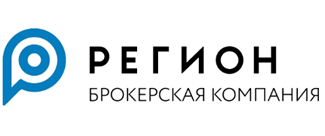  Первичное оформление Анкеты                                                                                                                Внесение измененийАНКЕТА КЛИЕНТА - ЮРИДИЧЕСКОГО ЛИЦА Владелец                                                 Доверительный управляющий                                         	 СубброкерК Соглашению о брокерском обслуживании № ____________ от «___» ___________ 20__ г.К Депозитарному договору № ____________________от «___» ____________ 20__ г.Подпись Представителя клиента:Дата подписания Анкеты: «____» _______________ 20___ годаПодпись: Должность, ФИО:              М.П.Основание полномочий Представителя Клиента: (наименование документа, его номер, дата)Анкета принята: «___» ____________ 20__ г.                                                           Подпись ________________/__________________/Сотрудник подразделения по ПОД/ФТ:                                        Подпись ________________/_________________/             Полное фирменное наименование с указанием организационно-правовой формыПолное фирменное наименование с указанием организационно-правовой формыПолное фирменное наименование с указанием организационно-правовой формыПолное фирменное наименование с указанием организационно-правовой формыПолное фирменное наименование с указанием организационно-правовой формыПолное фирменное наименование с указанием организационно-правовой формыПолное фирменное наименование с указанием организационно-правовой формыПолное фирменное наименование с указанием организационно-правовой формыПолное фирменное наименование с указанием организационно-правовой формыПолное фирменное наименование с указанием организационно-правовой формыПолное фирменное наименование с указанием организационно-правовой формыПолное фирменное наименование с указанием организационно-правовой формыПолное фирменное наименование с указанием организационно-правовой формыПолное фирменное наименование с указанием организационно-правовой формыПолное фирменное наименование с указанием организационно-правовой формыПолное фирменное наименование с указанием организационно-правовой формына русском языкена русском языкена русском языкена русском языкена русском языкена русском языкена русском языкена иностранном языке (при наличии)на иностранном языке (при наличии)на иностранном языке (при наличии)на иностранном языке (при наличии)на иностранном языке (при наличии)на иностранном языке (при наличии)на иностранном языке (при наличии)Сокращенное фирменное наименование с указанием организационно-правовой формы Сокращенное фирменное наименование с указанием организационно-правовой формы Сокращенное фирменное наименование с указанием организационно-правовой формы Сокращенное фирменное наименование с указанием организационно-правовой формы Сокращенное фирменное наименование с указанием организационно-правовой формы Сокращенное фирменное наименование с указанием организационно-правовой формы Сокращенное фирменное наименование с указанием организационно-правовой формы Сокращенное фирменное наименование с указанием организационно-правовой формы Сокращенное фирменное наименование с указанием организационно-правовой формы Сокращенное фирменное наименование с указанием организационно-правовой формы Сокращенное фирменное наименование с указанием организационно-правовой формы Сокращенное фирменное наименование с указанием организационно-правовой формы Сокращенное фирменное наименование с указанием организационно-правовой формы Сокращенное фирменное наименование с указанием организационно-правовой формы Сокращенное фирменное наименование с указанием организационно-правовой формы Сокращенное фирменное наименование с указанием организационно-правовой формы на русском языкена русском языкена русском языкена русском языкена русском языкена русском языкена русском языкена иностранном языке (при наличии)на иностранном языке (при наличии)на иностранном языке (при наличии)на иностранном языке (при наличии)на иностранном языке (при наличии)на иностранном языке (при наличии)на иностранном языке (при наличии)Сведения о государственной регистрацииСведения о государственной регистрацииСведения о государственной регистрацииСведения о государственной регистрацииСведения о государственной регистрацииСведения о государственной регистрацииСведения о государственной регистрацииСведения о государственной регистрацииСведения о государственной регистрацииСведения о государственной регистрацииСведения о государственной регистрацииСведения о государственной регистрацииСведения о государственной регистрацииСведения о государственной регистрацииСведения о государственной регистрацииСведения о государственной регистрацииДля резидентовОГРН:ОГРН:ОГРН:ОГРН:ОГРН:ОГРН:ОГРН:ОГРН:ОГРН:Для резидентовДата регистрации/Дата внесения записи в ЕГРЮЛ о юридическом лице, зарегистрированном до 01.07.2002 г.Дата регистрации/Дата внесения записи в ЕГРЮЛ о юридическом лице, зарегистрированном до 01.07.2002 г.Дата регистрации/Дата внесения записи в ЕГРЮЛ о юридическом лице, зарегистрированном до 01.07.2002 г.Дата регистрации/Дата внесения записи в ЕГРЮЛ о юридическом лице, зарегистрированном до 01.07.2002 г.Дата регистрации/Дата внесения записи в ЕГРЮЛ о юридическом лице, зарегистрированном до 01.07.2002 г.Дата регистрации/Дата внесения записи в ЕГРЮЛ о юридическом лице, зарегистрированном до 01.07.2002 г.Дата регистрации/Дата внесения записи в ЕГРЮЛ о юридическом лице, зарегистрированном до 01.07.2002 г.Дата регистрации/Дата внесения записи в ЕГРЮЛ о юридическом лице, зарегистрированном до 01.07.2002 г.Дата регистрации/Дата внесения записи в ЕГРЮЛ о юридическом лице, зарегистрированном до 01.07.2002 г.Для резидентовНаименование органа, присвоившего ОГРННаименование органа, присвоившего ОГРННаименование органа, присвоившего ОГРННаименование органа, присвоившего ОГРННаименование органа, присвоившего ОГРННаименование органа, присвоившего ОГРННаименование органа, присвоившего ОГРННаименование органа, присвоившего ОГРННаименование органа, присвоившего ОГРНДля резидентовМесто государственной регистрации (местонахождение)Место государственной регистрации (местонахождение)Место государственной регистрации (местонахождение)Место государственной регистрации (местонахождение)Место государственной регистрации (местонахождение)Место государственной регистрации (местонахождение)Место государственной регистрации (местонахождение)Место государственной регистрации (местонахождение)Место государственной регистрации (местонахождение)Для нерезидентовНомер записи об аккредитации филиала, представительства иностранного юридического лица в государственном реестре аккредитованных филиалов, представительств иностранных юридических лицНомер записи об аккредитации филиала, представительства иностранного юридического лица в государственном реестре аккредитованных филиалов, представительств иностранных юридических лицНомер записи об аккредитации филиала, представительства иностранного юридического лица в государственном реестре аккредитованных филиалов, представительств иностранных юридических лицНомер записи об аккредитации филиала, представительства иностранного юридического лица в государственном реестре аккредитованных филиалов, представительств иностранных юридических лицНомер записи об аккредитации филиала, представительства иностранного юридического лица в государственном реестре аккредитованных филиалов, представительств иностранных юридических лицНомер записи об аккредитации филиала, представительства иностранного юридического лица в государственном реестре аккредитованных филиалов, представительств иностранных юридических лицНомер записи об аккредитации филиала, представительства иностранного юридического лица в государственном реестре аккредитованных филиалов, представительств иностранных юридических лицНомер записи об аккредитации филиала, представительства иностранного юридического лица в государственном реестре аккредитованных филиалов, представительств иностранных юридических лицНомер записи об аккредитации филиала, представительства иностранного юридического лица в государственном реестре аккредитованных филиалов, представительств иностранных юридических лицДля нерезидентовРегистрационный номер юридического лица по месту учреждения и регистрацииРегистрационный номер юридического лица по месту учреждения и регистрацииРегистрационный номер юридического лица по месту учреждения и регистрацииРегистрационный номер юридического лица по месту учреждения и регистрацииРегистрационный номер юридического лица по месту учреждения и регистрацииРегистрационный номер юридического лица по месту учреждения и регистрацииРегистрационный номер юридического лица по месту учреждения и регистрацииРегистрационный номер юридического лица по месту учреждения и регистрацииРегистрационный номер юридического лица по месту учреждения и регистрацииДля нерезидентовРегистрирующий органРегистрирующий органРегистрирующий органРегистрирующий органРегистрирующий органРегистрирующий органРегистрирующий органРегистрирующий органРегистрирующий органДля нерезидентовДата и место государственной регистрации (местонахождение)Дата и место государственной регистрации (местонахождение)Дата и место государственной регистрации (местонахождение)Дата и место государственной регистрации (местонахождение)Дата и место государственной регистрации (местонахождение)Дата и место государственной регистрации (местонахождение)Дата и место государственной регистрации (местонахождение)Дата и место государственной регистрации (местонахождение)Дата и место государственной регистрации (местонахождение)Адрес юридического лицаАдрес юридического лицаАдрес юридического лицаАдрес юридического лицаАдрес юридического лицаАдрес юридического лицаАдрес юридического лицаАдрес юридического лицаАдрес юридического лицаАдрес юридического лицаАдрес юридического лицаАдрес юридического лицаАдрес юридического лицаАдрес юридического лицаАдрес юридического лицаАдрес юридического лицаАдрес юридического лица (в соответствии с ЕГРЮЛ для резидентов РФ)Адрес юридического лица (в соответствии с ЕГРЮЛ для резидентов РФ)Адрес юридического лица (в соответствии с ЕГРЮЛ для резидентов РФ)Адрес юридического лица (в соответствии с ЕГРЮЛ для резидентов РФ)Адрес юридического лица (в соответствии с ЕГРЮЛ для резидентов РФ)Адрес юридического лица (в соответствии с ЕГРЮЛ для резидентов РФ)Адрес юридического лица (в соответствии с ЕГРЮЛ для резидентов РФ)Почтовый адресПочтовый адресПочтовый адресПочтовый адресПочтовый адресПочтовый адресПочтовый адресРеквизиты для связиРеквизиты для связиРеквизиты для связиРеквизиты для связиРеквизиты для связиРеквизиты для связиРеквизиты для связиРеквизиты для связиРеквизиты для связиРеквизиты для связиРеквизиты для связиРеквизиты для связиРеквизиты для связиРеквизиты для связиРеквизиты для связиРеквизиты для связиНомера телефонов и факсов (при наличии)Номера телефонов и факсов (при наличии)Номера телефонов и факсов (при наличии)Номера телефонов и факсов (при наличии)*Доменное имя, указатель страницы сайта в сети «Интернет» (при наличии)*Доменное имя, указатель страницы сайта в сети «Интернет» (при наличии)*Доменное имя, указатель страницы сайта в сети «Интернет» (при наличии)*Доменное имя, указатель страницы сайта в сети «Интернет» (при наличии)*Доменное имя, указатель страницы сайта в сети «Интернет» (при наличии)*Доменное имя, указатель страницы сайта в сети «Интернет» (при наличии)E-mail (не более 5)E-mail (не более 5)Иная контактная информация (при наличии)Иная контактная информация (при наличии)Иная контактная информация (при наличии)Иная контактная информация (при наличии)Иная контактная информация (при наличии)Иная контактная информация (при наличии)Налоговый статусНалоговый статусНалоговый статусНалоговый статусНалоговый статусНалоговый статусНалоговый статусНалоговый статусНалоговый статусНалоговый статусНалоговый статусНалоговый статусНалоговый статусНалоговый статусНалоговый статусНалоговый статусИдентификационный номер налогоплательщикаИдентификационный номер налогоплательщикаИдентификационный номер налогоплательщикаИдентификационный номер налогоплательщикаИдентификационный номер налогоплательщикаИдентификационный номер налогоплательщикаКППКППКППКИО (при наличии)КИО (при наличии)КИО (при наличии)КИО (при наличии)КИО (при наличии)Коды форм федерального государственного статистического наблюденияКоды форм федерального государственного статистического наблюденияКоды форм федерального государственного статистического наблюденияКоды форм федерального государственного статистического наблюденияКоды форм федерального государственного статистического наблюденияКоды форм федерального государственного статистического наблюденияКоды форм федерального государственного статистического наблюденияКоды форм федерального государственного статистического наблюденияКоды форм федерального государственного статистического наблюденияКоды форм федерального государственного статистического наблюденияКоды форм федерального государственного статистического наблюденияКоды форм федерального государственного статистического наблюденияКоды форм федерального государственного статистического наблюденияКоды форм федерального государственного статистического наблюденияКоды форм федерального государственного статистического наблюденияКоды форм федерального государственного статистического наблюдения*Код ОКВЭД*Код ОКВЭД*Код ОКВЭД*Код ОКПО (при наличии)*Код ОКПО (при наличии)Код LEIКод LEIКод LEI*Код ОКАТО*Код ОКАТОБанковские реквизиты для расчетов в рублях РФ Банковские реквизиты для расчетов в рублях РФ Банковские реквизиты для расчетов в рублях РФ Банковские реквизиты для расчетов в рублях РФ Банковские реквизиты для расчетов в рублях РФ Банковские реквизиты для расчетов в рублях РФ Банковские реквизиты для расчетов в рублях РФ Банковские реквизиты для расчетов в рублях РФ Банковские реквизиты для расчетов в рублях РФ Банковские реквизиты для расчетов в рублях РФ Банковские реквизиты для расчетов в рублях РФ Банковские реквизиты для расчетов в рублях РФ Банковские реквизиты для расчетов в рублях РФ Банковские реквизиты для расчетов в рублях РФ Банковские реквизиты для расчетов в рублях РФ Банковские реквизиты для расчетов в рублях РФ ПолучательПолучательПолучательПолучательПолучательПолучательПолучательРасчетный счетРасчетный счетРасчетный счетРасчетный счетРасчетный счетРасчетный счетРасчетный счетНаименование банкаНаименование банкаНаименование банкаНаименование банкаНаименование банкаНаименование банкаНаименование банкаГородГородГородКорреспондентский счетКорреспондентский счетКорреспондентский счетКорреспондентский счетКорреспондентский счетКорреспондентский счетКорреспондентский счетБИКБИКБИКНазначение платежаНазначение платежаНазначение платежаНазначение платежаНазначение платежаНазначение платежаНазначение платежаБанковские реквизиты для расчетов в иностранной валютеБанковские реквизиты для расчетов в иностранной валютеБанковские реквизиты для расчетов в иностранной валютеБанковские реквизиты для расчетов в иностранной валютеБанковские реквизиты для расчетов в иностранной валютеБанковские реквизиты для расчетов в иностранной валютеБанковские реквизиты для расчетов в иностранной валютеБанковские реквизиты для расчетов в иностранной валютеБанковские реквизиты для расчетов в иностранной валютеБанковские реквизиты для расчетов в иностранной валютеБанковские реквизиты для расчетов в иностранной валютеБанковские реквизиты для расчетов в иностранной валютеБанковские реквизиты для расчетов в иностранной валютеБанковские реквизиты для расчетов в иностранной валютеБанковские реквизиты для расчетов в иностранной валютеБанковские реквизиты для расчетов в иностранной валютеСчет получателяСчет получателяСчет получателяСчет получателяСчет получателяСчет получателяСчет получателяПолучатель платежаПолучатель платежаПолучатель платежаПолучатель платежаПолучатель платежаПолучатель платежаПолучатель платежаНаименование банка получателяНаименование банка получателяНаименование банка получателяНаименование банка получателяНаименование банка получателяНаименование банка получателяНаименование банка получателяСвифт банка получателяСвифт банка получателяСвифт банка получателяСвифт банка получателяСвифт банка получателяСвифт банка получателяСвифт банка получателяБанк-корреспондентБанк-корреспондентБанк-корреспондентБанк-корреспондентБанк-корреспондентБанк-корреспондентБанк-корреспондентСвифт банка-корреспондентаСвифт банка-корреспондентаСвифт банка-корреспондентаСвифт банка-корреспондентаСвифт банка-корреспондентаСвифт банка-корреспондентаСвифт банка-корреспондентаСчет банка получателя в банке-корреспондентеСчет банка получателя в банке-корреспондентеСчет банка получателя в банке-корреспондентеСчет банка получателя в банке-корреспондентеСчет банка получателя в банке-корреспондентеСчет банка получателя в банке-корреспондентеСчет банка получателя в банке-корреспондентеНазначение платежаНазначение платежаНазначение платежаНазначение платежаНазначение платежаНазначение платежаНазначение платежаБанковские реквизиты для перечисления доходов и (или) выплат по ценным бумагам в рублях РФБанковские реквизиты для перечисления доходов и (или) выплат по ценным бумагам в рублях РФБанковские реквизиты для перечисления доходов и (или) выплат по ценным бумагам в рублях РФБанковские реквизиты для перечисления доходов и (или) выплат по ценным бумагам в рублях РФБанковские реквизиты для перечисления доходов и (или) выплат по ценным бумагам в рублях РФБанковские реквизиты для перечисления доходов и (или) выплат по ценным бумагам в рублях РФБанковские реквизиты для перечисления доходов и (или) выплат по ценным бумагам в рублях РФБанковские реквизиты для перечисления доходов и (или) выплат по ценным бумагам в рублях РФБанковские реквизиты для перечисления доходов и (или) выплат по ценным бумагам в рублях РФБанковские реквизиты для перечисления доходов и (или) выплат по ценным бумагам в рублях РФБанковские реквизиты для перечисления доходов и (или) выплат по ценным бумагам в рублях РФБанковские реквизиты для перечисления доходов и (или) выплат по ценным бумагам в рублях РФБанковские реквизиты для перечисления доходов и (или) выплат по ценным бумагам в рублях РФБанковские реквизиты для перечисления доходов и (или) выплат по ценным бумагам в рублях РФБанковские реквизиты для перечисления доходов и (или) выплат по ценным бумагам в рублях РФБанковские реквизиты для перечисления доходов и (или) выплат по ценным бумагам в рублях РФПолучательПолучательПолучательПолучательПолучательПолучательПолучательРасчетный счетРасчетный счетРасчетный счетРасчетный счетРасчетный счетРасчетный счетРасчетный счетНаименование банкаНаименование банкаНаименование банкаНаименование банкаНаименование банкаНаименование банкаНаименование банкаГородГородКорреспондентский счетКорреспондентский счетКорреспондентский счетКорреспондентский счетКорреспондентский счетКорреспондентский счетКорреспондентский счетБИКБИКНазначение платежаНазначение платежаНазначение платежаНазначение платежаНазначение платежаНазначение платежаНазначение платежаБанковские реквизиты для перечисления доходов и (или) выплат по ценным бумагам в иностранной валютеБанковские реквизиты для перечисления доходов и (или) выплат по ценным бумагам в иностранной валютеБанковские реквизиты для перечисления доходов и (или) выплат по ценным бумагам в иностранной валютеБанковские реквизиты для перечисления доходов и (или) выплат по ценным бумагам в иностранной валютеБанковские реквизиты для перечисления доходов и (или) выплат по ценным бумагам в иностранной валютеБанковские реквизиты для перечисления доходов и (или) выплат по ценным бумагам в иностранной валютеБанковские реквизиты для перечисления доходов и (или) выплат по ценным бумагам в иностранной валютеБанковские реквизиты для перечисления доходов и (или) выплат по ценным бумагам в иностранной валютеБанковские реквизиты для перечисления доходов и (или) выплат по ценным бумагам в иностранной валютеБанковские реквизиты для перечисления доходов и (или) выплат по ценным бумагам в иностранной валютеБанковские реквизиты для перечисления доходов и (или) выплат по ценным бумагам в иностранной валютеБанковские реквизиты для перечисления доходов и (или) выплат по ценным бумагам в иностранной валютеБанковские реквизиты для перечисления доходов и (или) выплат по ценным бумагам в иностранной валютеБанковские реквизиты для перечисления доходов и (или) выплат по ценным бумагам в иностранной валютеБанковские реквизиты для перечисления доходов и (или) выплат по ценным бумагам в иностранной валютеБанковские реквизиты для перечисления доходов и (или) выплат по ценным бумагам в иностранной валютеСчет получателяСчет получателяСчет получателяСчет получателяСчет получателяСчет получателяСчет получателяПолучатель платежаПолучатель платежаПолучатель платежаПолучатель платежаПолучатель платежаПолучатель платежаПолучатель платежаНаименование банка получателяНаименование банка получателяНаименование банка получателяНаименование банка получателяНаименование банка получателяНаименование банка получателяНаименование банка получателяСвифт банка получателяСвифт банка получателяСвифт банка получателяСвифт банка получателяСвифт банка получателяСвифт банка получателяСвифт банка получателяБанк-корреспондентБанк-корреспондентБанк-корреспондентБанк-корреспондентБанк-корреспондентБанк-корреспондентБанк-корреспондентСвифт банка-корреспондентаСвифт банка-корреспондентаСвифт банка-корреспондентаСвифт банка-корреспондентаСвифт банка-корреспондентаСвифт банка-корреспондентаСвифт банка-корреспондентаСчет банка получателя в банке-корреспондентеСчет банка получателя в банке-корреспондентеСчет банка получателя в банке-корреспондентеСчет банка получателя в банке-корреспондентеСчет банка получателя в банке-корреспондентеСчет банка получателя в банке-корреспондентеСчет банка получателя в банке-корреспондентеНазначение платежаНазначение платежаНазначение платежаНазначение платежаНазначение платежаНазначение платежаНазначение платежаСведения о лицензии на право осуществления деятельности, подлежащей лицензированию (вид, номер, дата выдачи лицензии, кем выдана, срок действия, перечень видов лицензируемой деятельности)Сведения о лицензии на право осуществления деятельности, подлежащей лицензированию (вид, номер, дата выдачи лицензии, кем выдана, срок действия, перечень видов лицензируемой деятельности)Сведения о лицензии на право осуществления деятельности, подлежащей лицензированию (вид, номер, дата выдачи лицензии, кем выдана, срок действия, перечень видов лицензируемой деятельности)Сведения о лицензии на право осуществления деятельности, подлежащей лицензированию (вид, номер, дата выдачи лицензии, кем выдана, срок действия, перечень видов лицензируемой деятельности)Сведения о лицензии на право осуществления деятельности, подлежащей лицензированию (вид, номер, дата выдачи лицензии, кем выдана, срок действия, перечень видов лицензируемой деятельности)Сведения о лицензии на право осуществления деятельности, подлежащей лицензированию (вид, номер, дата выдачи лицензии, кем выдана, срок действия, перечень видов лицензируемой деятельности)Сведения о лицензии на право осуществления деятельности, подлежащей лицензированию (вид, номер, дата выдачи лицензии, кем выдана, срок действия, перечень видов лицензируемой деятельности)Сведения о лицензии на право осуществления деятельности, подлежащей лицензированию (вид, номер, дата выдачи лицензии, кем выдана, срок действия, перечень видов лицензируемой деятельности)Сведения о лицензии на право осуществления деятельности, подлежащей лицензированию (вид, номер, дата выдачи лицензии, кем выдана, срок действия, перечень видов лицензируемой деятельности)Сведения о лицензии на право осуществления деятельности, подлежащей лицензированию (вид, номер, дата выдачи лицензии, кем выдана, срок действия, перечень видов лицензируемой деятельности)Сведения о лицензии на право осуществления деятельности, подлежащей лицензированию (вид, номер, дата выдачи лицензии, кем выдана, срок действия, перечень видов лицензируемой деятельности)Сведения о лицензии на право осуществления деятельности, подлежащей лицензированию (вид, номер, дата выдачи лицензии, кем выдана, срок действия, перечень видов лицензируемой деятельности)Сведения о лицензии на право осуществления деятельности, подлежащей лицензированию (вид, номер, дата выдачи лицензии, кем выдана, срок действия, перечень видов лицензируемой деятельности)Сведения о лицензии на право осуществления деятельности, подлежащей лицензированию (вид, номер, дата выдачи лицензии, кем выдана, срок действия, перечень видов лицензируемой деятельности)Сведения о лицензии на право осуществления деятельности, подлежащей лицензированию (вид, номер, дата выдачи лицензии, кем выдана, срок действия, перечень видов лицензируемой деятельности)Сведения о лицензии на право осуществления деятельности, подлежащей лицензированию (вид, номер, дата выдачи лицензии, кем выдана, срок действия, перечень видов лицензируемой деятельности)Вид лицензии (перечень лицензируемой деятельностиВид лицензии (перечень лицензируемой деятельностиВид лицензии (перечень лицензируемой деятельностиВид лицензии (перечень лицензируемой деятельностиВид лицензии (перечень лицензируемой деятельностиОрган, осуществивший выдачу лицензииОрган, осуществивший выдачу лицензииОрган, осуществивший выдачу лицензииОрган, осуществивший выдачу лицензииОрган, осуществивший выдачу лицензииНомер лицензииНомер лицензииНомер лицензииНомер лицензииНомер лицензииНомер лицензииДата выдачи лицензииДата выдачи лицензииДата выдачи лицензииДата выдачи лицензииДата выдачи лицензииСрок действия лицензииСрок действия лицензииСрок действия лицензииСрок действия лицензииСрок действия лицензииСрок действия лицензииСведения об органах управленияСведения об органах управленияСведения об органах управленияСведения об органах управленияСведения об органах управленияСведения об органах управленияСведения об органах управленияСведения об органах управленияСведения об органах управленияСведения об органах управленияСведения об органах управленияСведения об органах управленияСведения об органах управленияСведения об органах управленияСведения об органах управленияСведения об органах управленияНаименование органа управления, входящего в структуру органов управленияНаименование органа управления, входящего в структуру органов управленияНаименование органа управления, входящего в структуру органов управленияНаименование органа управления, входящего в структуру органов управленияНаименование органа управления, входящего в структуру органов управленияНаименование органа управления, входящего в структуру органов управленияНаименование органа управления, входящего в структуру органов управленияПерсональный состав органа управления (ФИО, должность)Персональный состав органа управления (ФИО, должность)Персональный состав органа управления (ФИО, должность)Персональный состав органа управления (ФИО, должность)Персональный состав органа управления (ФИО, должность)Персональный состав органа управления (ФИО, должность)Персональный состав органа управления (ФИО, должность)Персональный состав органа управления (ФИО, должность)Персональный состав органа управления (ФИО, должность) Общее собрание участников (акционеров) Общее собрание участников (акционеров) Общее собрание участников (акционеров) Общее собрание участников (акционеров) Общее собрание участников (акционеров) Общее собрание участников (акционеров) Общее собрание участников (акционеров)  Совет Директоров (при наличии)  Совет Директоров (при наличии)  Совет Директоров (при наличии)  Совет Директоров (при наличии)  Совет Директоров (при наличии)  Совет Директоров (при наличии)  Совет Директоров (при наличии) Правление (при наличии) Правление (при наличии) Правление (при наличии) Правление (при наличии) Правление (при наличии) Правление (при наличии) Правление (при наличии) Единоличный исполнительный орган Единоличный исполнительный орган Единоличный исполнительный орган Единоличный исполнительный орган Единоличный исполнительный орган Единоличный исполнительный орган Единоличный исполнительный орган иное, укажите иное, укажите иное, укажите иное, укажите иное, укажите иное, укажите иное, укажитеСведения о деятельности юридического лицаСведения о деятельности юридического лицаСведения о деятельности юридического лицаСведения о деятельности юридического лицаСведения о деятельности юридического лицаСведения о деятельности юридического лицаСведения о деятельности юридического лицаСведения о деятельности юридического лицаСведения о деятельности юридического лицаСведения о деятельности юридического лицаСведения о деятельности юридического лицаСведения о деятельности юридического лицаСведения о деятельности юридического лицаСведения о деятельности юридического лицаСведения о деятельности юридического лицаСведения о деятельности юридического лица*Является ли юридическое лицо согласно Указанию Банка России от 25.07.2014 N 3349-У клиентским брокером?*Является ли юридическое лицо согласно Указанию Банка России от 25.07.2014 N 3349-У клиентским брокером?*Является ли юридическое лицо согласно Указанию Банка России от 25.07.2014 N 3349-У клиентским брокером?*Является ли юридическое лицо согласно Указанию Банка России от 25.07.2014 N 3349-У клиентским брокером?*Является ли юридическое лицо согласно Указанию Банка России от 25.07.2014 N 3349-У клиентским брокером?*Является ли юридическое лицо согласно Указанию Банка России от 25.07.2014 N 3349-У клиентским брокером?*Является ли юридическое лицо согласно Указанию Банка России от 25.07.2014 N 3349-У клиентским брокером?*Является ли юридическое лицо согласно Указанию Банка России от 25.07.2014 N 3349-У клиентским брокером?*Является ли юридическое лицо согласно Указанию Банка России от 25.07.2014 N 3349-У клиентским брокером?*Является ли юридическое лицо согласно Указанию Банка России от 25.07.2014 N 3349-У клиентским брокером?*Является ли юридическое лицо согласно Указанию Банка России от 25.07.2014 N 3349-У клиентским брокером?*Является ли юридическое лицо согласно Указанию Банка России от 25.07.2014 N 3349-У клиентским брокером?*Является ли юридическое лицо согласно Указанию Банка России от 25.07.2014 N 3349-У клиентским брокером?*Является ли юридическое лицо согласно Указанию Банка России от 25.07.2014 N 3349-У клиентским брокером? да    нет да    нет*Осуществление юридическим лицом внутреннего контроля согласно требованиям Федерального закона от 07.08.2001 N 115-ФЗ*Осуществление юридическим лицом внутреннего контроля согласно требованиям Федерального закона от 07.08.2001 N 115-ФЗ*Осуществление юридическим лицом внутреннего контроля согласно требованиям Федерального закона от 07.08.2001 N 115-ФЗ*Осуществление юридическим лицом внутреннего контроля согласно требованиям Федерального закона от 07.08.2001 N 115-ФЗ*Осуществление юридическим лицом внутреннего контроля согласно требованиям Федерального закона от 07.08.2001 N 115-ФЗ*Осуществление юридическим лицом внутреннего контроля согласно требованиям Федерального закона от 07.08.2001 N 115-ФЗ*Осуществление юридическим лицом внутреннего контроля согласно требованиям Федерального закона от 07.08.2001 N 115-ФЗ*Осуществление юридическим лицом внутреннего контроля согласно требованиям Федерального закона от 07.08.2001 N 115-ФЗ*Осуществление юридическим лицом внутреннего контроля согласно требованиям Федерального закона от 07.08.2001 N 115-ФЗ*Осуществление юридическим лицом внутреннего контроля согласно требованиям Федерального закона от 07.08.2001 N 115-ФЗ*Осуществление юридическим лицом внутреннего контроля согласно требованиям Федерального закона от 07.08.2001 N 115-ФЗ*Осуществление юридическим лицом внутреннего контроля согласно требованиям Федерального закона от 07.08.2001 N 115-ФЗ*Осуществление юридическим лицом внутреннего контроля согласно требованиям Федерального закона от 07.08.2001 N 115-ФЗ*Осуществление юридическим лицом внутреннего контроля согласно требованиям Федерального закона от 07.08.2001 N 115-ФЗ да    нет да    нет*Является ли юридическое лицо согласно Федеральному закону от 21.07.2014 N 213-ФЗ «хозяйственным обществом/предприятием, имеющим стратегическое значение для оборонно-промышленного комплекса и безопасности Российской Федерации, а также обществом, находящимся под его прямым или косвенным контролем»?В случае если, юридическое лицо является обществом, находящимся под прямым или косвенным контролем хозяйственного общества, укажите его полное наименование: _______________________________________*Является ли юридическое лицо согласно Федеральному закону от 21.07.2014 N 213-ФЗ «хозяйственным обществом/предприятием, имеющим стратегическое значение для оборонно-промышленного комплекса и безопасности Российской Федерации, а также обществом, находящимся под его прямым или косвенным контролем»?В случае если, юридическое лицо является обществом, находящимся под прямым или косвенным контролем хозяйственного общества, укажите его полное наименование: _______________________________________*Является ли юридическое лицо согласно Федеральному закону от 21.07.2014 N 213-ФЗ «хозяйственным обществом/предприятием, имеющим стратегическое значение для оборонно-промышленного комплекса и безопасности Российской Федерации, а также обществом, находящимся под его прямым или косвенным контролем»?В случае если, юридическое лицо является обществом, находящимся под прямым или косвенным контролем хозяйственного общества, укажите его полное наименование: _______________________________________*Является ли юридическое лицо согласно Федеральному закону от 21.07.2014 N 213-ФЗ «хозяйственным обществом/предприятием, имеющим стратегическое значение для оборонно-промышленного комплекса и безопасности Российской Федерации, а также обществом, находящимся под его прямым или косвенным контролем»?В случае если, юридическое лицо является обществом, находящимся под прямым или косвенным контролем хозяйственного общества, укажите его полное наименование: _______________________________________*Является ли юридическое лицо согласно Федеральному закону от 21.07.2014 N 213-ФЗ «хозяйственным обществом/предприятием, имеющим стратегическое значение для оборонно-промышленного комплекса и безопасности Российской Федерации, а также обществом, находящимся под его прямым или косвенным контролем»?В случае если, юридическое лицо является обществом, находящимся под прямым или косвенным контролем хозяйственного общества, укажите его полное наименование: _______________________________________*Является ли юридическое лицо согласно Федеральному закону от 21.07.2014 N 213-ФЗ «хозяйственным обществом/предприятием, имеющим стратегическое значение для оборонно-промышленного комплекса и безопасности Российской Федерации, а также обществом, находящимся под его прямым или косвенным контролем»?В случае если, юридическое лицо является обществом, находящимся под прямым или косвенным контролем хозяйственного общества, укажите его полное наименование: _______________________________________*Является ли юридическое лицо согласно Федеральному закону от 21.07.2014 N 213-ФЗ «хозяйственным обществом/предприятием, имеющим стратегическое значение для оборонно-промышленного комплекса и безопасности Российской Федерации, а также обществом, находящимся под его прямым или косвенным контролем»?В случае если, юридическое лицо является обществом, находящимся под прямым или косвенным контролем хозяйственного общества, укажите его полное наименование: _______________________________________*Является ли юридическое лицо согласно Федеральному закону от 21.07.2014 N 213-ФЗ «хозяйственным обществом/предприятием, имеющим стратегическое значение для оборонно-промышленного комплекса и безопасности Российской Федерации, а также обществом, находящимся под его прямым или косвенным контролем»?В случае если, юридическое лицо является обществом, находящимся под прямым или косвенным контролем хозяйственного общества, укажите его полное наименование: _______________________________________*Является ли юридическое лицо согласно Федеральному закону от 21.07.2014 N 213-ФЗ «хозяйственным обществом/предприятием, имеющим стратегическое значение для оборонно-промышленного комплекса и безопасности Российской Федерации, а также обществом, находящимся под его прямым или косвенным контролем»?В случае если, юридическое лицо является обществом, находящимся под прямым или косвенным контролем хозяйственного общества, укажите его полное наименование: _______________________________________*Является ли юридическое лицо согласно Федеральному закону от 21.07.2014 N 213-ФЗ «хозяйственным обществом/предприятием, имеющим стратегическое значение для оборонно-промышленного комплекса и безопасности Российской Федерации, а также обществом, находящимся под его прямым или косвенным контролем»?В случае если, юридическое лицо является обществом, находящимся под прямым или косвенным контролем хозяйственного общества, укажите его полное наименование: _______________________________________*Является ли юридическое лицо согласно Федеральному закону от 21.07.2014 N 213-ФЗ «хозяйственным обществом/предприятием, имеющим стратегическое значение для оборонно-промышленного комплекса и безопасности Российской Федерации, а также обществом, находящимся под его прямым или косвенным контролем»?В случае если, юридическое лицо является обществом, находящимся под прямым или косвенным контролем хозяйственного общества, укажите его полное наименование: _______________________________________*Является ли юридическое лицо согласно Федеральному закону от 21.07.2014 N 213-ФЗ «хозяйственным обществом/предприятием, имеющим стратегическое значение для оборонно-промышленного комплекса и безопасности Российской Федерации, а также обществом, находящимся под его прямым или косвенным контролем»?В случае если, юридическое лицо является обществом, находящимся под прямым или косвенным контролем хозяйственного общества, укажите его полное наименование: _______________________________________*Является ли юридическое лицо согласно Федеральному закону от 21.07.2014 N 213-ФЗ «хозяйственным обществом/предприятием, имеющим стратегическое значение для оборонно-промышленного комплекса и безопасности Российской Федерации, а также обществом, находящимся под его прямым или косвенным контролем»?В случае если, юридическое лицо является обществом, находящимся под прямым или косвенным контролем хозяйственного общества, укажите его полное наименование: _______________________________________*Является ли юридическое лицо согласно Федеральному закону от 21.07.2014 N 213-ФЗ «хозяйственным обществом/предприятием, имеющим стратегическое значение для оборонно-промышленного комплекса и безопасности Российской Федерации, а также обществом, находящимся под его прямым или косвенным контролем»?В случае если, юридическое лицо является обществом, находящимся под прямым или косвенным контролем хозяйственного общества, укажите его полное наименование: _______________________________________ да   нет да   нет*Является ли юридическое лицо согласно Федеральному закону от 12.01.1996 N 7-ФЗ «некоммерческой организацией», если такая организация не является органом государственной власти, иным государственным органом, органом управления государственным внебюджетным фондом, государственной корпорацией, государственной компанией, публично-правовой компанией, потребительским кооперативом, государственным (муниципальным) образовательным учреждением, реализующим программы дошкольного, общего образования, товариществом собственников недвижимости, в том числе товариществом собственников жилья, садоводческим и огородническим некоммерческим товариществом, объединением работодателей, зарегистрированной в установленном законом порядке торгово-промышленной палатой?*Является ли юридическое лицо согласно Федеральному закону от 12.01.1996 N 7-ФЗ «некоммерческой организацией», если такая организация не является органом государственной власти, иным государственным органом, органом управления государственным внебюджетным фондом, государственной корпорацией, государственной компанией, публично-правовой компанией, потребительским кооперативом, государственным (муниципальным) образовательным учреждением, реализующим программы дошкольного, общего образования, товариществом собственников недвижимости, в том числе товариществом собственников жилья, садоводческим и огородническим некоммерческим товариществом, объединением работодателей, зарегистрированной в установленном законом порядке торгово-промышленной палатой?*Является ли юридическое лицо согласно Федеральному закону от 12.01.1996 N 7-ФЗ «некоммерческой организацией», если такая организация не является органом государственной власти, иным государственным органом, органом управления государственным внебюджетным фондом, государственной корпорацией, государственной компанией, публично-правовой компанией, потребительским кооперативом, государственным (муниципальным) образовательным учреждением, реализующим программы дошкольного, общего образования, товариществом собственников недвижимости, в том числе товариществом собственников жилья, садоводческим и огородническим некоммерческим товариществом, объединением работодателей, зарегистрированной в установленном законом порядке торгово-промышленной палатой?*Является ли юридическое лицо согласно Федеральному закону от 12.01.1996 N 7-ФЗ «некоммерческой организацией», если такая организация не является органом государственной власти, иным государственным органом, органом управления государственным внебюджетным фондом, государственной корпорацией, государственной компанией, публично-правовой компанией, потребительским кооперативом, государственным (муниципальным) образовательным учреждением, реализующим программы дошкольного, общего образования, товариществом собственников недвижимости, в том числе товариществом собственников жилья, садоводческим и огородническим некоммерческим товариществом, объединением работодателей, зарегистрированной в установленном законом порядке торгово-промышленной палатой?*Является ли юридическое лицо согласно Федеральному закону от 12.01.1996 N 7-ФЗ «некоммерческой организацией», если такая организация не является органом государственной власти, иным государственным органом, органом управления государственным внебюджетным фондом, государственной корпорацией, государственной компанией, публично-правовой компанией, потребительским кооперативом, государственным (муниципальным) образовательным учреждением, реализующим программы дошкольного, общего образования, товариществом собственников недвижимости, в том числе товариществом собственников жилья, садоводческим и огородническим некоммерческим товариществом, объединением работодателей, зарегистрированной в установленном законом порядке торгово-промышленной палатой?*Является ли юридическое лицо согласно Федеральному закону от 12.01.1996 N 7-ФЗ «некоммерческой организацией», если такая организация не является органом государственной власти, иным государственным органом, органом управления государственным внебюджетным фондом, государственной корпорацией, государственной компанией, публично-правовой компанией, потребительским кооперативом, государственным (муниципальным) образовательным учреждением, реализующим программы дошкольного, общего образования, товариществом собственников недвижимости, в том числе товариществом собственников жилья, садоводческим и огородническим некоммерческим товариществом, объединением работодателей, зарегистрированной в установленном законом порядке торгово-промышленной палатой?*Является ли юридическое лицо согласно Федеральному закону от 12.01.1996 N 7-ФЗ «некоммерческой организацией», если такая организация не является органом государственной власти, иным государственным органом, органом управления государственным внебюджетным фондом, государственной корпорацией, государственной компанией, публично-правовой компанией, потребительским кооперативом, государственным (муниципальным) образовательным учреждением, реализующим программы дошкольного, общего образования, товариществом собственников недвижимости, в том числе товариществом собственников жилья, садоводческим и огородническим некоммерческим товариществом, объединением работодателей, зарегистрированной в установленном законом порядке торгово-промышленной палатой?*Является ли юридическое лицо согласно Федеральному закону от 12.01.1996 N 7-ФЗ «некоммерческой организацией», если такая организация не является органом государственной власти, иным государственным органом, органом управления государственным внебюджетным фондом, государственной корпорацией, государственной компанией, публично-правовой компанией, потребительским кооперативом, государственным (муниципальным) образовательным учреждением, реализующим программы дошкольного, общего образования, товариществом собственников недвижимости, в том числе товариществом собственников жилья, садоводческим и огородническим некоммерческим товариществом, объединением работодателей, зарегистрированной в установленном законом порядке торгово-промышленной палатой?*Является ли юридическое лицо согласно Федеральному закону от 12.01.1996 N 7-ФЗ «некоммерческой организацией», если такая организация не является органом государственной власти, иным государственным органом, органом управления государственным внебюджетным фондом, государственной корпорацией, государственной компанией, публично-правовой компанией, потребительским кооперативом, государственным (муниципальным) образовательным учреждением, реализующим программы дошкольного, общего образования, товариществом собственников недвижимости, в том числе товариществом собственников жилья, садоводческим и огородническим некоммерческим товариществом, объединением работодателей, зарегистрированной в установленном законом порядке торгово-промышленной палатой?*Является ли юридическое лицо согласно Федеральному закону от 12.01.1996 N 7-ФЗ «некоммерческой организацией», если такая организация не является органом государственной власти, иным государственным органом, органом управления государственным внебюджетным фондом, государственной корпорацией, государственной компанией, публично-правовой компанией, потребительским кооперативом, государственным (муниципальным) образовательным учреждением, реализующим программы дошкольного, общего образования, товариществом собственников недвижимости, в том числе товариществом собственников жилья, садоводческим и огородническим некоммерческим товариществом, объединением работодателей, зарегистрированной в установленном законом порядке торгово-промышленной палатой?*Является ли юридическое лицо согласно Федеральному закону от 12.01.1996 N 7-ФЗ «некоммерческой организацией», если такая организация не является органом государственной власти, иным государственным органом, органом управления государственным внебюджетным фондом, государственной корпорацией, государственной компанией, публично-правовой компанией, потребительским кооперативом, государственным (муниципальным) образовательным учреждением, реализующим программы дошкольного, общего образования, товариществом собственников недвижимости, в том числе товариществом собственников жилья, садоводческим и огородническим некоммерческим товариществом, объединением работодателей, зарегистрированной в установленном законом порядке торгово-промышленной палатой?*Является ли юридическое лицо согласно Федеральному закону от 12.01.1996 N 7-ФЗ «некоммерческой организацией», если такая организация не является органом государственной власти, иным государственным органом, органом управления государственным внебюджетным фондом, государственной корпорацией, государственной компанией, публично-правовой компанией, потребительским кооперативом, государственным (муниципальным) образовательным учреждением, реализующим программы дошкольного, общего образования, товариществом собственников недвижимости, в том числе товариществом собственников жилья, садоводческим и огородническим некоммерческим товариществом, объединением работодателей, зарегистрированной в установленном законом порядке торгово-промышленной палатой?*Является ли юридическое лицо согласно Федеральному закону от 12.01.1996 N 7-ФЗ «некоммерческой организацией», если такая организация не является органом государственной власти, иным государственным органом, органом управления государственным внебюджетным фондом, государственной корпорацией, государственной компанией, публично-правовой компанией, потребительским кооперативом, государственным (муниципальным) образовательным учреждением, реализующим программы дошкольного, общего образования, товариществом собственников недвижимости, в том числе товариществом собственников жилья, садоводческим и огородническим некоммерческим товариществом, объединением работодателей, зарегистрированной в установленном законом порядке торгово-промышленной палатой?*Является ли юридическое лицо согласно Федеральному закону от 12.01.1996 N 7-ФЗ «некоммерческой организацией», если такая организация не является органом государственной власти, иным государственным органом, органом управления государственным внебюджетным фондом, государственной корпорацией, государственной компанией, публично-правовой компанией, потребительским кооперативом, государственным (муниципальным) образовательным учреждением, реализующим программы дошкольного, общего образования, товариществом собственников недвижимости, в том числе товариществом собственников жилья, садоводческим и огородническим некоммерческим товариществом, объединением работодателей, зарегистрированной в установленном законом порядке торгово-промышленной палатой? да    нет да    нетНаличие счетов в банках, зарегистрированных в государствах (территориях), которые не участвуют в международном сотрудничестве в сфере противодействия легализации (отмыванию) доходов, полученных преступным путем, и финансированию терроризмаВ случае положительного ответа, укажите наименование государства/территории: _____________________Наличие счетов в банках, зарегистрированных в государствах (территориях), которые не участвуют в международном сотрудничестве в сфере противодействия легализации (отмыванию) доходов, полученных преступным путем, и финансированию терроризмаВ случае положительного ответа, укажите наименование государства/территории: _____________________Наличие счетов в банках, зарегистрированных в государствах (территориях), которые не участвуют в международном сотрудничестве в сфере противодействия легализации (отмыванию) доходов, полученных преступным путем, и финансированию терроризмаВ случае положительного ответа, укажите наименование государства/территории: _____________________ да     нетДополнительные сведенияДополнительные сведенияДополнительные сведенияДополнительные сведения*Банковский идентификационный код – для кредитных организаций-резидентов*Банковский идентификационный код – для кредитных организаций-резидентовРазмер зарегистрированного и оплаченного уставного (складочного) капитала или размер уставного фонда, стоимости имуществаРазмер зарегистрированного и оплаченного уставного (складочного) капитала или размер уставного фонда, стоимости имуществаЦели установления и предполагаемый характер деловых отношений с ООО «БК РЕГИОН», сведения о целях финансово-хозяйственной деятельности (сведения о планируемых операциях)Предполагаемые сроки и объемы инвестирования в рамках взаимодействия с ООО «БК РЕГИОН»  краткосрочный (до 1г.) среднесрочный (1-3г.) долгосрочный (3г. и более) иное, укажите: ______________________Предполагаемые объемы инвестирования в рамках взаимодействия с ООО «БК РЕГИОН» до 50 000 000 рублей до 100 000 000 рублей до 150 000 000 рублей свыше 150 000 000 рублейПредполагаемые направления инвестирования в рамках взаимодействия с ООО «БК РЕГИОН» купля-продажа акции купля-продажа облигаций торговля инструментами срочного рынка операции на валютном рынке сделки РЕПОПредполагаемые сроки и объемы инвестирования в рамках взаимодействия с ООО «БК РЕГИОН»  краткосрочный (до 1г.) среднесрочный (1-3г.) долгосрочный (3г. и более) иное, укажите: ______________________Предполагаемые объемы инвестирования в рамках взаимодействия с ООО «БК РЕГИОН» до 50 000 000 рублей до 100 000 000 рублей до 150 000 000 рублей свыше 150 000 000 рублейПредполагаемые направления инвестирования в рамках взаимодействия с ООО «БК РЕГИОН» купля-продажа акции купля-продажа облигаций торговля инструментами срочного рынка операции на валютном рынке сделки РЕПОПредполагаемые сроки и объемы инвестирования в рамках взаимодействия с ООО «БК РЕГИОН»  краткосрочный (до 1г.) среднесрочный (1-3г.) долгосрочный (3г. и более) иное, укажите: ______________________Предполагаемые объемы инвестирования в рамках взаимодействия с ООО «БК РЕГИОН» до 50 000 000 рублей до 100 000 000 рублей до 150 000 000 рублей свыше 150 000 000 рублейПредполагаемые направления инвестирования в рамках взаимодействия с ООО «БК РЕГИОН» купля-продажа акции купля-продажа облигаций торговля инструментами срочного рынка операции на валютном рынке сделки РЕПОСведения об источниках происхождения денежных средств и (или) иного имущества -собственные средства - заемные (привлеченные) средства - иное, укажите: ______________________ -собственные средства - заемные (привлеченные) средства - иное, укажите: ______________________ -собственные средства - заемные (привлеченные) средства - иное, укажите: ______________________           Подписывая настоящую Анкету, Клиент подтверждает получение им от физических лиц, входящих в органы управления юридического лица и иных физических лиц, сведения о которых указаны в настоящей Анкете, всех требуемых в соответствии с положениями 152-ФЗ согласий на обработку персональных данных или наличие иных законных оснований, необходимых в целях обработки их персональных данных ООО "БК РЕГИОН”, ИНН 7708207809 в целях заключения и исполнения гражданско-правовых договоров, заключенных между Клиентом и ООО «БК РЕГИОН», в том числе соглашения о брокерском обслуживании, депозитарного договора, соглашений об электронном документообороте.           Любая получаемая от Клиента информация рассматривается ООО "БК РЕГИОН" как непредназначенная для публичного доступа, и в связи с этим ООО «БК РЕГИОН» будет прилагать все разумные и необходимые усилия для предотвращения незаконного распространения данной информации третьим лицам.           Настоящим Клиент соглашается и подтверждает, что предоставленная в настоящей Анкете (или иным образом по запросу ООО «БК РЕГИОН») информация является достоверной и полной и, в этой связи, соглашается нести всю ответственность и риски, связанные с оказанием и результатами услуг вследствие предоставления неполной, неточной, недостоверной информации или недействительных документов.           Клиент обязуется своевременно уведомлять ООО «БК РЕГИОН» о любых изменениях в такой информации.            Подписывая настоящую Анкету, Клиент подтверждает получение им от физических лиц, входящих в органы управления юридического лица и иных физических лиц, сведения о которых указаны в настоящей Анкете, всех требуемых в соответствии с положениями 152-ФЗ согласий на обработку персональных данных или наличие иных законных оснований, необходимых в целях обработки их персональных данных ООО "БК РЕГИОН”, ИНН 7708207809 в целях заключения и исполнения гражданско-правовых договоров, заключенных между Клиентом и ООО «БК РЕГИОН», в том числе соглашения о брокерском обслуживании, депозитарного договора, соглашений об электронном документообороте.           Любая получаемая от Клиента информация рассматривается ООО "БК РЕГИОН" как непредназначенная для публичного доступа, и в связи с этим ООО «БК РЕГИОН» будет прилагать все разумные и необходимые усилия для предотвращения незаконного распространения данной информации третьим лицам.           Настоящим Клиент соглашается и подтверждает, что предоставленная в настоящей Анкете (или иным образом по запросу ООО «БК РЕГИОН») информация является достоверной и полной и, в этой связи, соглашается нести всю ответственность и риски, связанные с оказанием и результатами услуг вследствие предоставления неполной, неточной, недостоверной информации или недействительных документов.           Клиент обязуется своевременно уведомлять ООО «БК РЕГИОН» о любых изменениях в такой информации.            Подписывая настоящую Анкету, Клиент подтверждает получение им от физических лиц, входящих в органы управления юридического лица и иных физических лиц, сведения о которых указаны в настоящей Анкете, всех требуемых в соответствии с положениями 152-ФЗ согласий на обработку персональных данных или наличие иных законных оснований, необходимых в целях обработки их персональных данных ООО "БК РЕГИОН”, ИНН 7708207809 в целях заключения и исполнения гражданско-правовых договоров, заключенных между Клиентом и ООО «БК РЕГИОН», в том числе соглашения о брокерском обслуживании, депозитарного договора, соглашений об электронном документообороте.           Любая получаемая от Клиента информация рассматривается ООО "БК РЕГИОН" как непредназначенная для публичного доступа, и в связи с этим ООО «БК РЕГИОН» будет прилагать все разумные и необходимые усилия для предотвращения незаконного распространения данной информации третьим лицам.           Настоящим Клиент соглашается и подтверждает, что предоставленная в настоящей Анкете (или иным образом по запросу ООО «БК РЕГИОН») информация является достоверной и полной и, в этой связи, соглашается нести всю ответственность и риски, связанные с оказанием и результатами услуг вследствие предоставления неполной, неточной, недостоверной информации или недействительных документов.           Клиент обязуется своевременно уведомлять ООО «БК РЕГИОН» о любых изменениях в такой информации.            Подписывая настоящую Анкету, Клиент подтверждает получение им от физических лиц, входящих в органы управления юридического лица и иных физических лиц, сведения о которых указаны в настоящей Анкете, всех требуемых в соответствии с положениями 152-ФЗ согласий на обработку персональных данных или наличие иных законных оснований, необходимых в целях обработки их персональных данных ООО "БК РЕГИОН”, ИНН 7708207809 в целях заключения и исполнения гражданско-правовых договоров, заключенных между Клиентом и ООО «БК РЕГИОН», в том числе соглашения о брокерском обслуживании, депозитарного договора, соглашений об электронном документообороте.           Любая получаемая от Клиента информация рассматривается ООО "БК РЕГИОН" как непредназначенная для публичного доступа, и в связи с этим ООО «БК РЕГИОН» будет прилагать все разумные и необходимые усилия для предотвращения незаконного распространения данной информации третьим лицам.           Настоящим Клиент соглашается и подтверждает, что предоставленная в настоящей Анкете (или иным образом по запросу ООО «БК РЕГИОН») информация является достоверной и полной и, в этой связи, соглашается нести всю ответственность и риски, связанные с оказанием и результатами услуг вследствие предоставления неполной, неточной, недостоверной информации или недействительных документов.           Клиент обязуется своевременно уведомлять ООО «БК РЕГИОН» о любых изменениях в такой информации. Указанное ниже заполняется сотрудниками ООО «БК РЕГИОН»Данные, указанные в Анкете проверены